BIODATA MAHASISWA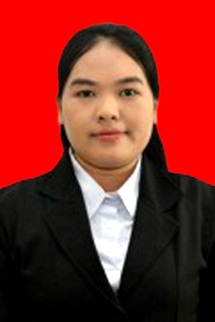 Identitas MahasiswaNama			: Frindah Selawati Pandiangan Npm			: 191214019Tempat/ Tanggal Lahir	: Penen, 08 Juni 2001Jenis Kelamin		: PerempuanAgama			: KatolikStatus Perkawinan		: Belum MenikahPekerjaan			: -Anak ke			: III( tiga )Alamat			: Desa Penen Dusun IVPendidikanSD				: SD Swasta Santa Maria PenenSMP			: SMP Swasta Santa Maria PenenSMA			: SMA Swasta Deli Murni DelituaPerguruan Tinggi		: Universitas Muslim Nusantara Al-Washliyah (UMN)Judul Skripsi	 : Analisis Dialek Dalam Bentuk Bahasa Percakapan Dalam Film I’M PERFECT Karya Meira Anastasia Dosen Pembimbing	: Mimi Rosadi, S.Pd.,M.PdOrang TuaNama Ayah		: Monang PandianganPekerjaan			: GuruNama Ibu			: Rutni SaorlanPekerjaan			: WiraswastaAlamat			: Desa Penen Dusun IVMedan, 31 Juli 2023FRINDAH SELAWATI